USAGov card sort screenerAttachment to the PRA request for the USAGov card sort screener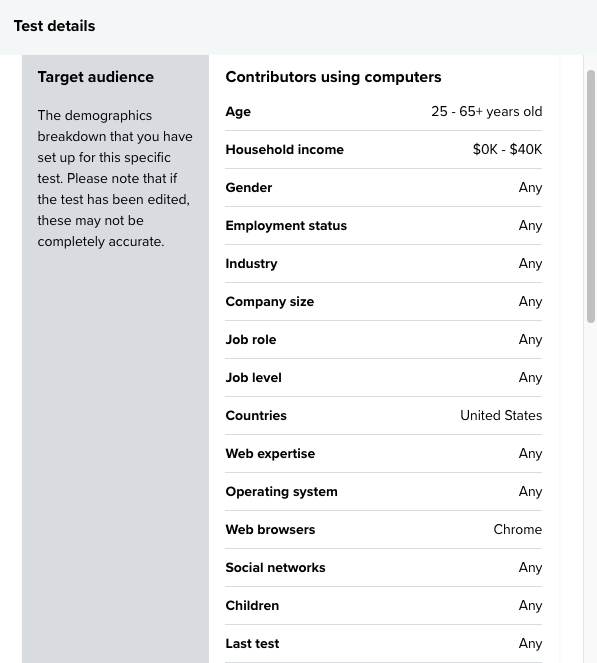 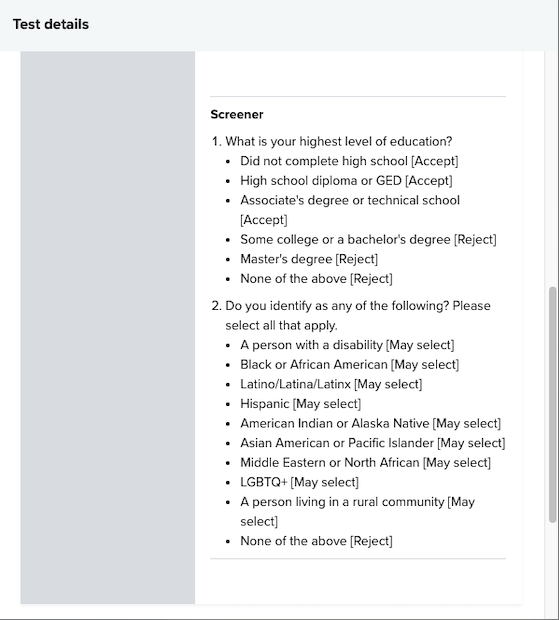 